E-SafetyTask 1Answer the following questions as fully as you can.  What do you think ‘Cyber Bullying’ means?Make a list of the different ways mean messages can be sent to another person.What advice would you give to a friend who is bullied online or by text?If you write mean things in a chat room, by email or in a text, it doesn’t hurt as much as saying it to someone’s face.  What do you think about this statement?Task 2Complete the table below.  You may decide to discuss each situation with a trusted adult first of all.Task 3Find three useful websites relating to e-safety.  List 3 of these below and outline the type of information which can be found there and what age group you think they are intended for.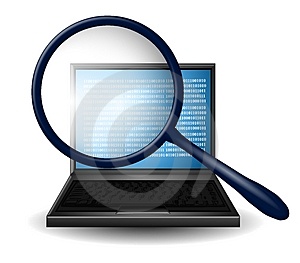 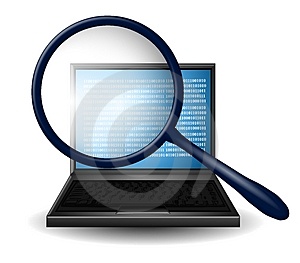 Which of these websites do you think is most useful and why?  Explain below. SituationWhat would you do if this happened?You click on a link and find a site with unsuitable contentSwitch your monitor off.  Tell your parents – they can block the site and check your computer for viruses which might have been downloaded.A site asks you to register and give your personal detailsYou receive an email telling you that you have won £500 in a competition that you don’t remember enteringYou find a site which has lots of free games to downloadYou get an email from a stranger which contains an attachmentYou started to get rude or abusive texts or emails from a friendYou started to get rude or abusive texts or emails from a stranger